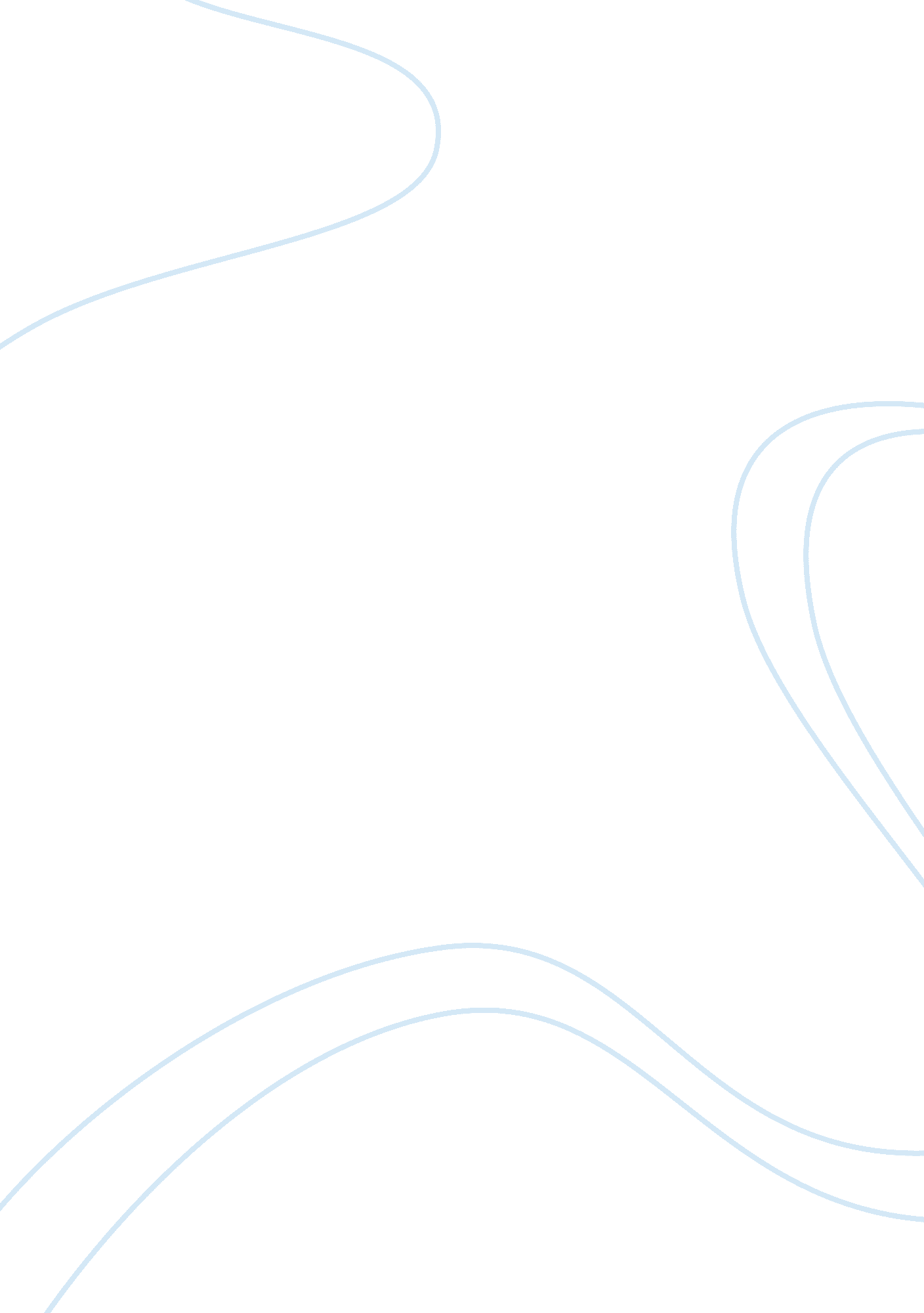 Perks of being a wallflower book reportBusiness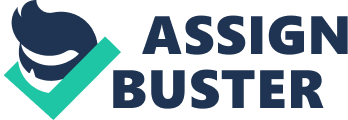 The Perks of Being a Wallflower by Stephen Chbosky 224 pages, Fiction. The story is narrated by a teenager who goes by the name of “ Charlie”. The novel is presented through letters that Charlie writes to an anonymous friend, who he hears girls at school talk about fondly. Charlie begins his freshman year quite nervous and lonely due to the death of his only good friend Michael, who committed suicide. He does not feel that he can talk to his parents or older siblings for support, because they really understood him. He also explains that the only relative that he ever felt close to was his Aunt Helen, but she was killed in a car accident. Charlie soon becomes friends with two seniors, Sam, and her step-brother Patrick. Throughout the story, Sam, Patrick, and Charlie’s English teacher, Bill introduce him to many new experiences, you can see his growth though the letters he writes to his anonymous friend. I really enjoyed this book because I felt like I could really relate to Charlie. I didn’t start this year with very many friends so I was also nervous. It scary coming into a school of almost four thousand people and knowing that you really can’t talk to or trust any of them. Also throughout the story you see Charlie become more rebellious, which not only happened to me last year but to most kids going through high school. So I understand where he’s coming from. While reading this book it didn’t really remind me of anything else I’ve ever read. Not meaning that this book is so spectacular that it’s above all others. It’s a unique because it’s a series of letters, not just a simple story, and I haven’t read anything like that. Also because this book isn’t just about a girl falling for a guy, which is the story in most of the books I have read. This is just about a regular kid growing up with the struggles of someone who isn’t considered popular or beautiful. In my opinion this book isn’t like any other book but that’s just because I haven’t read that many. The Perks of Being a Wallflower had a pretty serious plot because it was about someone’s life that could be very true even though it is a fiction novel. I think the setting of this book is perfect. It’s just a small suburb in Pittsburgh during the 1991-1992 school year. It seems as Charlie grows and learns you grow and learn with him. The author made it really easy to see how Charlie grows up and becomes more comfortable. I would definately recommend this book to every girl in high school. It’s not like in the movies where there is a bunch of things that would never happen in school but a really accurate depiction of someone struggling through this time in his life. Its really inspiring in a way, and is a serious tear jerker. This has to be one of my favorite books of all time and would strongly recommend it. 